Fluency                                                    Reasoning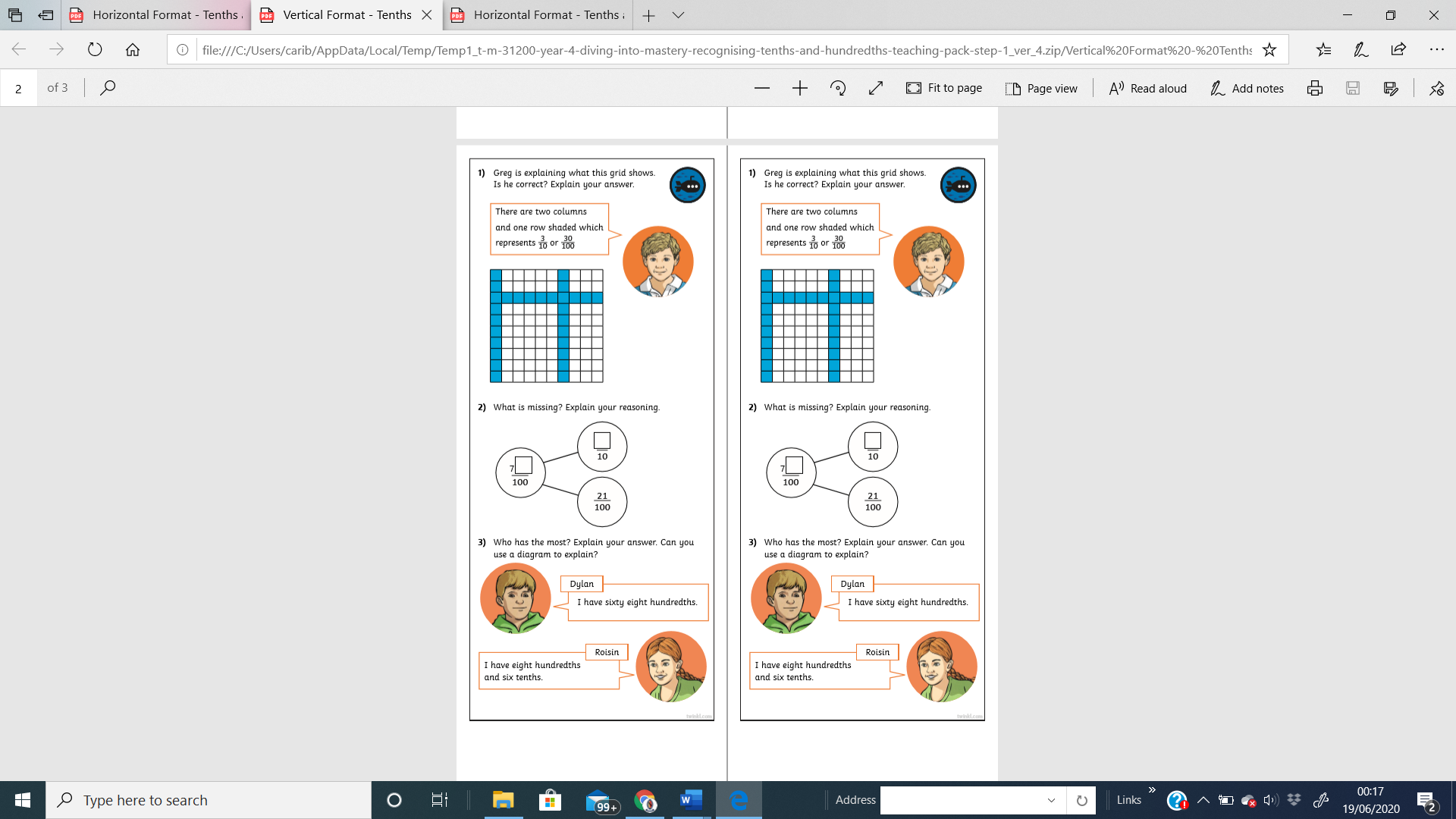 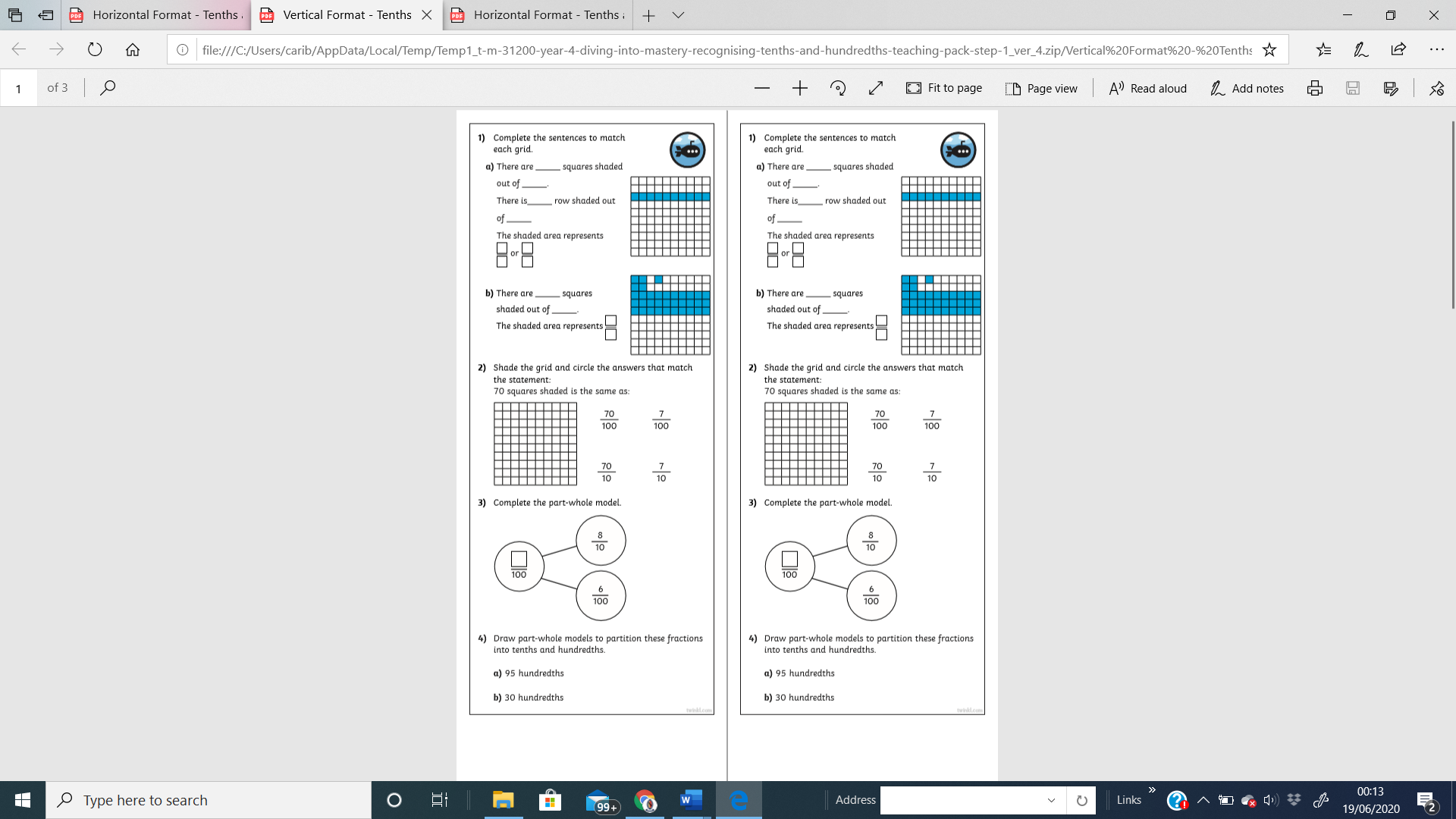 